Spargel-KarteSpargelcrème Suppe							10.80FrühlingssalatBlattsalat mit Spargeln & Erdbeeren			14.50****************Spargel-Cordon-bleu mit Pommes	    		       Schweins 34.50/ Kalb 41.50Wienerschnitzel mit Spargeln und Sauce Hollandaise			41.50Lammfilet auf Rosmarinjus mit Spargelspitzen und neuen Kartoffeln							39.50Gebratenes Zanderfilet auf Spargelragout und neuen Kartoffeln 							34.50Pouletbrust auf gebratenem Spargel 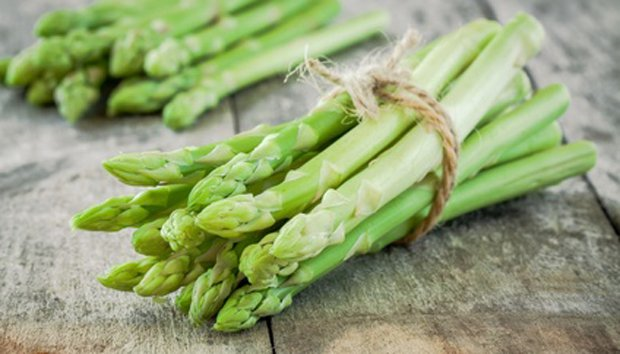 mit Butterreis und Kräuterbutter				29.50